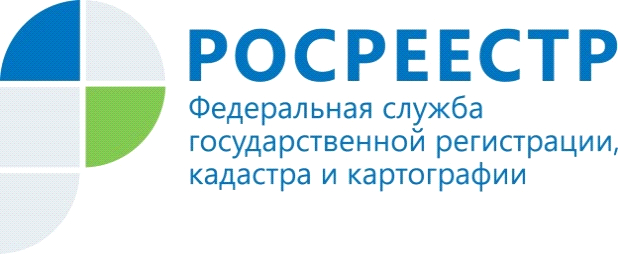 С 31 ИЮЛЯ ДОГОВОРЫ ПО ОТДЕЛЬНЫМ ВИДАМ СДЕЛОК С ДОЛЕВЫМ ИМУЩЕСТВОМ МОЖНО БУДЕТ СОСТАВЛЯТЬ В ПРОСТОЙ ПИСЬМЕННОЙ ФОРМЕ Управление Росреестра по Волгоградской области информирует о принятии Федерального закона от 01.05.2019 № 76-ФЗ «О внесении изменений в отдельные законодательные акты Российской Федерации в части особенностей изменения условий кредитного договора, договора займа, которые заключены с заемщиком – физическим лицом в целях, не связанных с осуществлением им предпринимательской деятельности, и обязательства заемщика по которым обеспечены ипотекой, по требованию заемщика», вступающего в силу 31.07.2019.Законом в числе прочего внесены изменения в часть 1 статьи 42 Федерального закона от 13.07.2015 № 218-ФЗ «О государственной регистрации недвижимости», устанавливающие отсутствие необходимости нотариального удостоверения:сделок при отчуждении или ипотеке всеми участниками долевой собственности своих долей по одной сделке, сделок, связанных с имуществом, составляющим паевой инвестиционный фонд или приобретаемым для включения в состав паевого инвестиционного фонда, сделок по отчуждению земельных долей, договоров об ипотеке долей в праве общей собственности на недвижимое имущество, заключаемых с кредитными организациями.Таким образом, после 31.07.2019 договора по вышеназванным сделкам могут составляться и представляться в органы регистрации прав в простой письменной форме.Обращаем внимание граждан, что положения законов о регистрации и об ипотеке с изменениями, внесенными Федеральным законом от 01.05.2019 № 76-ФЗ, имеют обратную силу, т.е. распространяются на правоотношения, возникшие из договоров, заключенных с заемщиками-физическими лицами ранее, до дня вступления в силу закона.Автор: заместитель начальника отдела координации и анализа деятельности в учётно-регистрационной сфере Управления Росреестра по Волгоградской области Ирина ЛаврентьеваПресс-служба Управления Росреестра по Волгоградской области.Помощник руководителя Управления Росреестра по Волгоградской области,  Евгения Федяшова.Тел. 8(8442)93-20-09 доб. 307, 8-904-772-80-02pressa@voru.ru 